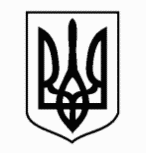 ЗАПОРІЗЬКА МІСЬКА РАДАДЕПАРТАМЕНТ ОСВІТИ І НАУКИТЕРИТОРІАЛЬНИЙ ВІДДІЛ ОСВІТИ Шевченківського районуЗапорізький багатопрофільний ліцей «Перспектива»вул. Героїв 55-ї бригади, 3Б, м. Запоріжжя, 69068, тел. (0612) 65-16-25, E-mail: zblzmr1@gmail.com  , код ЄДРПОУ 20529062Процедура подання учасниками освітнього процесу заяв про випадки булінгу (цькування) в ЗБЛ «Перспектива»   Усі учасники освітнього процесу у разі виявлення випадків булінгу (цькування), учасниками або свідками якого вони стали, або підозрюють про його вчинення по відношенню до інших осіб за зовнішніми ознаками, або про які отримали достовірну інформацію від інших осіб, в обов’язковому порядку протягом дня повідомляють директору ліцею Саміло К.М.  у письмовій формі – заява, усній формі – звернення, в тому числі з використанням засобів електронної комунікаціїДиректор ліцею Саміло К.М. у разі отримання заяви або повідомлення про булінг:Невідкладно у строк , що не перевищує однієї доби, повідомляє територіальний відділ освіти,територіальний орган Національної поліції, принаймні одного з батьків  неповнолітньої особи, яка стала стороною булінгу;За потреби викликає бригаду екстреної медичної допомоги ;Повідомляє службу у справах дітей з метою вирішення питання щодо соціального захисту неповнолітньої особи, яка стала стороною булінгу, з’ясування причин, які призвели до булінгу та вжиття заходів для усунення таких причин;Скликає засідання комісії з розгляду випадку булінгу не пізніше ніж упродовж трьох робочих днів з дня отримання заяви або повідомлення.Оформлення заяв   Заява заповнюється державною мовою, розбірливим почерком. Виправлення не допускаються. У заяві необхідно вказати:прізвище, ім’я, по батькові заявника, адресу фактичного проживання, контактний телефон;навести розгорнутий виклад фактів щодо виявлених випадків булінгу (цькування);– зазначити дату подання заяви та підписати особисто (зразок заяви додається)Директору_____________________________назва закладу освіти_______________________________________П.І.Б.______________________________________,П.І.Б. повністьЯкий (ка)  мешкає за адресою:______________________________________________________________________________Контактний телефонЗАЯВАЯ,_____________________________________________, повідомляю про випадок булінгу, учасником (свідком) якого я є, що стався _______________________________у (на)___________________________________________________, а саме: ( дата, час,місце)_____________________________________________ ( розгорнутий виклад фактів щодо виявлених випадків булінгу)_____________________________________________________________________________________________________________________________________________________________________________________________________________________________________________________________________________________________________________________________________________________________________________________________________________________________________________________________________________________________________________________________________________________________________________________________________________________________________________________________________________________________________________________Дата_________________             П.І.Б._____________________         підпис_____________